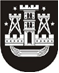 KLAIPĖDOS MIESTO SAVIVALDYBĖS TARYBASPRENDIMASDĖL UAB „REGSEDA“ ATLEIDIMO NUO ŽEMĖS NUOMOS MOKESČIO MOKĖJIMO2016 m. liepos 28 d. Nr. T2-193KlaipėdaVadovaudamasi Lietuvos Respublikos vietos savivaldos įstatymo 16 straipsnio 2 dalies 18 punktu, Lietuvos Respublikos Vyriausybės 2002 m. lapkričio 19 d. nutarimo Nr. 1798 „Dėl nuomos mokesčio už valstybinę žemę“ 1.8 papunkčiu ir Valstybinės žemės nuomos mokesčio lengvatų teikimo tvarkos aprašu, patvirtintu Klaipėdos miesto savivaldybės tarybos 2015 m. gegužės 28 d. sprendimu Nr. T2-108 „Dėl Valstybinės žemės nuomos mokesčio lengvatų teikimo tvarkos aprašo patvirtinimo“, Klaipėdos miesto savivaldybės taryba nusprendžia:Atleisti savivaldybės biudžeto sąskaita UAB „REGSEDA“ (kodas 140109752) nuo 8 485,28 Eur žemės nuomos mokesčio už valstybinės žemės sklypus, adresais: Šviesos g. 3 ir Šviesos g. 15, Klaipėdoje, mokėjimo už 2016 metus.Šis sprendimas gali būti skundžiamas Lietuvos Respublikos administracinių bylų teisenos įstatymo nustatyta tvarka Klaipėdos apygardos administraciniam teismui.Savivaldybės mero pavaduotojasArtūras Šulcas